            КАРАР                                                   №   85                                          РЕШЕНИЕ          «11» сентябрь 2018 йыл                                                                      «11» сентября 2018 год«Об утверждении Прогнозного плана (программы)приватизации муниципального имущества сельского поселения 1-Иткуловский сельсовет муниципального районаБаймакский район на 2018 год».           Руководствуясь ст.14 Федерального закона от 06.10.2003 №131-ФЗ  «Об общих принципах организации местного самоуправления в Российской Федерации», главой 30 Гражданского кодекса Российской Федерации, Федеральным законом от 21.12.2001г.  №178-ФЗ  «О приватизации государственного и муниципального имущества», Совет сельского поселения Темясовский сельсовет муниципального района Баймакский район Республики Башкортостан, Совет сельского поселения 1-Иткуловский сельсовет» муниципального района Баймакский район Республики Башкортостан,РЕШИЛ:1. Утвердить прилагаемый Прогнозный план (программу) приватизации муниципального имущества сельского поселения «1-Иткуловский сельсовет» муниципального района Баймакский район Республики Башкортостан на 2018 год (Приложение №1).2.Обнародовать данное решение путем размещения на информационном стенде здания сельского поселения «1-Иткуловский сельсовет», а также разместить на официальном сайте сельского поселения «1-Иткуловский сельсовет» муниципального района Баймакский район Республики Башкортостан в сети «Интернет».3. Контроль за выполнением данного решения возложить на комиссию Совета сельского поселения «1-Иткуловский сельсовет» муниципального района Баймакский район Республики Башкортостан.Глава 1-Иткуловский сельсоветмуниципального районаБаймакский районРеспублики Башкортостан:                                                             Г.З. Азаматова                                                            Приложение №1                                                               к решению Совета                                                                                     СП  «1-Иткуловский сельсовет»                                                                                        МР  Баймакский район  РБ                                                                             № 85 от «11» сентября 2018г.Переченьиного муниципального имущества сельского поселения1-Иткуловский сельсовет муниципального районаБаймакский район  Республики Башкортостан,планируемого к приватизации в 2018 годуБашRортостан республикаHЫБаймаК  районы муниципальРайоныныН  1- ЭТКОЛ ауылСоветы ауыл бил»м»3е СОВЕТЫРЕСПУБЛИКА БАШКОРТОСТАН СОВЕТ сельского поселения                   1-ИТКУЛОВСКИЙ  сельсовет муниципального района Баймакский районБашRортостан республикаHЫБаймаК  районы муниципальРайоныныН  1- ЭТКОЛ ауылСоветы ауыл бил»м»3е СОВЕТЫ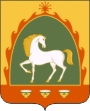 РЕСПУБЛИКА БАШКОРТОСТАН СОВЕТ сельского поселения                   1-ИТКУЛОВСКИЙ  сельсовет муниципального района Баймакский район453673, БаймаК районы, 1-ЭтКол ауылы, Ленин урамы, 85 тел. 8(34751) 4-24-68, 4-24-30факс 8(34751) 4-24-30453673, БаймаК районы, 1-ЭтКол ауылы, Ленин урамы, 85 тел. 8(34751) 4-24-68, 4-24-30факс 8(34751) 4-24-30453673, Баймакский район, с.1-Иткулово, ул. Ленина, 85 тел. 8(34751) 4-24-68, 4-24-30факс 8(34751) 4-24-30453673, Баймакский район, с.1-Иткулово, ул. Ленина, 85 тел. 8(34751) 4-24-68, 4-24-30факс 8(34751) 4-24-30№п/пНаименование,характеристикаимуществаМестонахождениеимуществаСрокиприватизацииРыночная стоимость имущ-ва(руб.)Способ приватизации1- Нежилое здание,  Общая площадь: 814,0 кв.м.; Кадастровый номер: 02:06:150202:34;- Земельный участок,Площадь: 15 984 кв.м.;Кадастровый номер: 02:06:150301:2;Категория земель: земли населенных пунктов;Разрешенное использование: Размещение животноводческой фермы.РеспубликаБашкортостан,Баймакский район, с.1-е Иткулово, ул. Н.Байрамгулова, д.32;Ш квартал61872 рублей40600 рублейСогласно Федеральному закону №178-ФЗ от 21.12.2001г2Нежилое здание, Общаяплощадь: 638,4 кв.м.,Кадастровый номер: 02:06:150202:33.РеспубликаБашкортостан,Баймакский район, с.1-е Иткулово, ул. Н.Байрамгулова, д.32;Ш квартал50117 рублейСогласно Федеральному закону №178-ФЗ от 21.12.2001г3- Нежилое здание,  Общаяплощадь: 1882,8 кв.м.;Кадастровый номер: 02:06:150301:313;РеспубликаБашкортостан,Баймакский район,с.1-е Иткулово, ул. Н.Байрамгулова, д.32;Ш квартал304711 рублейСогласно Федеральному закону №178-ФЗ от 21.12.2001г